Career Cluster: Arts, A/V Technology & CommunicationsCareer Cluster: Arts, A/V Technology & CommunicationsCareer Cluster: Arts, A/V Technology & CommunicationsCareer Cluster: Arts, A/V Technology & CommunicationsCareer Cluster: Arts, A/V Technology & CommunicationsCTE Program:  Communications Academy at Nease – Allen D. Nease High    School     Strand: Digital Design -- 8209600CTE Program:  Communications Academy at Nease – Allen D. Nease High    School     Strand: Digital Design -- 8209600CTE Program:  Communications Academy at Nease – Allen D. Nease High    School     Strand: Digital Design -- 8209600CTE Program:  Communications Academy at Nease – Allen D. Nease High    School     Strand: Digital Design -- 8209600CTE Program:  Communications Academy at Nease – Allen D. Nease High    School     Strand: Digital Design -- 8209600Career Cluster Pathway:  Visual Arts Career Cluster Pathway:  Visual Arts Career Cluster Pathway:  Visual Arts Career Cluster Pathway:  Visual Arts Career Cluster Pathway:  Visual Arts Industry Certification:   Microsoft Office Bundle (MICRO069), Adobe Photoshop (ADOBE022), Adobe Illustrator (ADOB020), Adobe InDesign (ADOB021)Industry Certification:   Microsoft Office Bundle (MICRO069), Adobe Photoshop (ADOBE022), Adobe Illustrator (ADOB020), Adobe InDesign (ADOB021)Industry Certification:   Microsoft Office Bundle (MICRO069), Adobe Photoshop (ADOBE022), Adobe Illustrator (ADOB020), Adobe InDesign (ADOB021)Industry Certification:   Microsoft Office Bundle (MICRO069), Adobe Photoshop (ADOBE022), Adobe Illustrator (ADOB020), Adobe InDesign (ADOB021)Industry Certification:   Microsoft Office Bundle (MICRO069), Adobe Photoshop (ADOBE022), Adobe Illustrator (ADOB020), Adobe InDesign (ADOB021)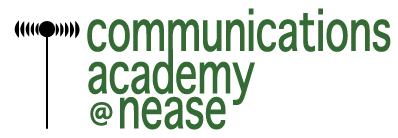 16 CORE CURRICULUM CREDITS16 CORE CURRICULUM CREDITS16 CORE CURRICULUM CREDITS16 CORE CURRICULUM CREDITS16 CORE CURRICULUM CREDITS16 CORE CURRICULUM CREDITS8 ADDITIONAL CREDITS8 ADDITIONAL CREDITSENGLISH4 creditsMATH4 creditsSCIENCE3 credits, 2 with labSCIENCE3 credits, 2 with labSOCIAL STUDIES3 creditsOTHER REQUIRED COURSESFINE ARTS (1 credit) PHYSICAL EDUCATION 
(1 credit)CAREER AND TECHNICAL EDUCATION COURSESRECOMMENDED ELECTIVES(ALIGNED WITH COMMUNITY COLLEGE & STATE UNIVERSITY SYSTEM PROGRAMS)HIGH SCHOOLStudents are encouraged to use flchoices.org to explore careers and postsecondary options.Students are also encouraged to participate in dual enrollment courses which may be used to satisfy high school graduation or Bright Futures Gold Seal Vocational Scholars course requirements.One course within the 24 credit program must be an online course.  Cumulative GPA of 2.0 on a 4.0 scale for 24 credit programStudents are encouraged to use flchoices.org to explore careers and postsecondary options.Students are also encouraged to participate in dual enrollment courses which may be used to satisfy high school graduation or Bright Futures Gold Seal Vocational Scholars course requirements.One course within the 24 credit program must be an online course.  Cumulative GPA of 2.0 on a 4.0 scale for 24 credit programStudents are encouraged to use flchoices.org to explore careers and postsecondary options.Students are also encouraged to participate in dual enrollment courses which may be used to satisfy high school graduation or Bright Futures Gold Seal Vocational Scholars course requirements.One course within the 24 credit program must be an online course.  Cumulative GPA of 2.0 on a 4.0 scale for 24 credit programStudents are encouraged to use flchoices.org to explore careers and postsecondary options.Students are also encouraged to participate in dual enrollment courses which may be used to satisfy high school graduation or Bright Futures Gold Seal Vocational Scholars course requirements.One course within the 24 credit program must be an online course.  Cumulative GPA of 2.0 on a 4.0 scale for 24 credit programStudents are encouraged to use flchoices.org to explore careers and postsecondary options.Students are also encouraged to participate in dual enrollment courses which may be used to satisfy high school graduation or Bright Futures Gold Seal Vocational Scholars course requirements.One course within the 24 credit program must be an online course.  Cumulative GPA of 2.0 on a 4.0 scale for 24 credit programStudents are encouraged to use flchoices.org to explore careers and postsecondary options.Students are also encouraged to participate in dual enrollment courses which may be used to satisfy high school graduation or Bright Futures Gold Seal Vocational Scholars course requirements.One course within the 24 credit program must be an online course.  Cumulative GPA of 2.0 on a 4.0 scale for 24 credit programStudents are encouraged to use flchoices.org to explore careers and postsecondary options.Students are also encouraged to participate in dual enrollment courses which may be used to satisfy high school graduation or Bright Futures Gold Seal Vocational Scholars course requirements.One course within the 24 credit program must be an online course.  Cumulative GPA of 2.0 on a 4.0 scale for 24 credit programStudents are encouraged to use flchoices.org to explore careers and postsecondary options.Students are also encouraged to participate in dual enrollment courses which may be used to satisfy high school graduation or Bright Futures Gold Seal Vocational Scholars course requirements.One course within the 24 credit program must be an online course.  Cumulative GPA of 2.0 on a 4.0 scale for 24 credit programStudents are encouraged to use flchoices.org to explore careers and postsecondary options.Students are also encouraged to participate in dual enrollment courses which may be used to satisfy high school graduation or Bright Futures Gold Seal Vocational Scholars course requirements.One course within the 24 credit program must be an online course.  Cumulative GPA of 2.0 on a 4.0 scale for 24 credit programHIGH SCHOOL9thEnglish 1 or English 1 HonorsAlgebra I or GeometryPhysical Science or BiologyPhysical Science or BiologyTeen Leadership/World Geography, World History or AP Human GeographyHOPE – Health Opportunities through Physical Education Digital Information Technology - 8207310ElectiveHIGH SCHOOL10thEnglish 2 or English 2 HonorsGeometry or Algebra IIBiologyBiologyWorld History HonorsFine or Practical ArtsDigital Design 1-8209510ElectiveHIGH SCHOOL11thEnglish 3 or English 3 HonorsAlgebra II or Pre-CalculusChemistryChemistryAmerican History or American History Honors or APUSHElective or World LanguageDigital Design 2-8209520Elective HIGH SCHOOL12thEnglish 4 or English 4 CP, Comp 1/2, or AP Eng. LiteraturePre-Calculus or AP CalculusMarine Science, Earth/Space, or PhysicsMarine Science, Earth/Space, or PhysicsAmerican Government .5 + Economics .5  or AP Economics/GovernmentElective or World LanguageDigital Design 3-8209530ElectivePOSTSECONDARYBased on the Career Cluster of interest and identified career and technical education program, the following postsecondary options are available.Based on the Career Cluster of interest and identified career and technical education program, the following postsecondary options are available.Based on the Career Cluster of interest and identified career and technical education program, the following postsecondary options are available.Based on the Career Cluster of interest and identified career and technical education program, the following postsecondary options are available.Based on the Career Cluster of interest and identified career and technical education program, the following postsecondary options are available.Based on the Career Cluster of interest and identified career and technical education program, the following postsecondary options are available.Based on the Career Cluster of interest and identified career and technical education program, the following postsecondary options are available.Based on the Career Cluster of interest and identified career and technical education program, the following postsecondary options are available.Based on the Career Cluster of interest and identified career and technical education program, the following postsecondary options are available.POSTSECONDARYTECHNICAL CENTER PROGRAM(S)TECHNICAL CENTER PROGRAM(S)COMMUNITY COLLEGE PROGRAM(S)COMMUNITY COLLEGE PROGRAM(S)COMMUNITY COLLEGE PROGRAM(S)COMMUNITY COLLEGE PROGRAM(S)COMMUNITY COLLEGE PROGRAM(S)UNIVERSITY PROGRAM(S)UNIVERSITY PROGRAM(S)POSTSECONDARYFirst Coast Technical College, Jacksonville: Digital Design 1 & 2 Florida State College at Jacksonville: Graphic Design Production T.C., Digital Media/Multimedia Production T.C.First Coast Technical College, Jacksonville: Digital Design 1 & 2 Florida State College at Jacksonville: Graphic Design Production T.C., Digital Media/Multimedia Production T.C.St. Johns River State College, St. Augustine: New Media/Design A.S.Florida State College at Jacksonville: Digital Media A.S. and B.A.S., Digital Media/Multimedia Technology A.S.St. Johns River State College, St. Augustine: New Media/Design A.S.Florida State College at Jacksonville: Digital Media A.S. and B.A.S., Digital Media/Multimedia Technology A.S.St. Johns River State College, St. Augustine: New Media/Design A.S.Florida State College at Jacksonville: Digital Media A.S. and B.A.S., Digital Media/Multimedia Technology A.S.St. Johns River State College, St. Augustine: New Media/Design A.S.Florida State College at Jacksonville: Digital Media A.S. and B.A.S., Digital Media/Multimedia Technology A.S.St. Johns River State College, St. Augustine: New Media/Design A.S.Florida State College at Jacksonville: Digital Media A.S. and B.A.S., Digital Media/Multimedia Technology A.S.Flagler College, St. Augustine: Graphic Design B.S.University of N. Florida, Jacksonville: Graphic Design & Digital Media B.A.Flagler College, St. Augustine: Graphic Design B.S.University of N. Florida, Jacksonville: Graphic Design & Digital Media B.A.CAREERSample Career Specialties – Careers from the Targeted Occupations List are in bold.Sample Career Specialties – Careers from the Targeted Occupations List are in bold.Sample Career Specialties – Careers from the Targeted Occupations List are in bold.Sample Career Specialties – Careers from the Targeted Occupations List are in bold.Sample Career Specialties – Careers from the Targeted Occupations List are in bold.Sample Career Specialties – Careers from the Targeted Occupations List are in bold.Sample Career Specialties – Careers from the Targeted Occupations List are in bold.Sample Career Specialties – Careers from the Targeted Occupations List are in bold.Sample Career Specialties – Careers from the Targeted Occupations List are in bold.CAREERGraphic Artist, Commercial Artist, Graphic Design EditorGraphic Artist, Commercial Artist, Graphic Design EditorGraphic DesignerGraphic DesignerGraphic DesignerGraphic DesignerGraphic DesignerCreative Director, Marketing Director, Graphic DesignerCreative Director, Marketing Director, Graphic DesignerCREDITArticulation and CTE Dual Enrollment OpportunitiesArticulation and CTE Dual Enrollment OpportunitiesArticulation and CTE Dual Enrollment OpportunitiesArticulation and CTE Dual Enrollment OpportunitiesArticulation and CTE Dual Enrollment OpportunitiesArticulation and CTE Dual Enrollment OpportunitiesArticulation and CTE Dual Enrollment OpportunitiesArticulation and CTE Dual Enrollment OpportunitiesArticulation and CTE Dual Enrollment OpportunitiesCREDITSecondary to Technical Center (PSAV)(Minimum # of clock hours awarded)Secondary to Technical Center (PSAV)(Minimum # of clock hours awarded)Secondary to College Credit Certificate or Degree(Minimum # of clock or credit hours awarded)Secondary to College Credit Certificate or Degree(Minimum # of clock or credit hours awarded)Secondary to College Credit Certificate or Degree(Minimum # of clock or credit hours awarded)Secondary to College Credit Certificate or Degree(Minimum # of clock or credit hours awarded)Secondary to College Credit Certificate or Degree(Minimum # of clock or credit hours awarded)PSAV/PSV to AAS or AS/BS/BAS(Statewide and other local agreements included here)PSAV/PSV to AAS or AS/BS/BAS(Statewide and other local agreements included here)CREDITNo Articulation AgreementNo CTE Dual EnrollmentNo Articulation AgreementNo CTE Dual EnrollmentNo Articulation AgreementNo CTE Dual EnrollmentNo Articulation AgreementNo CTE Dual EnrollmentNo Articulation AgreementNo CTE Dual EnrollmentNo Articulation AgreementNo CTE Dual EnrollmentNo Articulation AgreementNo CTE Dual EnrollmentNo Articulation AgreementNo CTE Dual EnrollmentNo Articulation AgreementNo CTE Dual EnrollmentCareer and Technical Student AssociationCareer and Technical Student AssociationCareer and Technical Student AssociationCareer and Technical Student AssociationCareer and Technical Student AssociationCareer and Technical Student AssociationCareer and Technical Student AssociationCareer and Technical Student AssociationCareer and Technical Student AssociationCareer and Technical Student AssociationFlorida Scholastic Press AssociationFlorida Scholastic Press AssociationFlorida Scholastic Press AssociationFlorida Scholastic Press AssociationFlorida Scholastic Press AssociationFlorida Scholastic Press AssociationFlorida Scholastic Press AssociationFlorida Scholastic Press AssociationFlorida Scholastic Press AssociationFlorida Scholastic Press AssociationInternship/Work Experience RecommendationsInternship/Work Experience RecommendationsInternship/Work Experience RecommendationsInternship/Work Experience RecommendationsInternship/Work Experience RecommendationsInternship/Work Experience RecommendationsInternship/Work Experience RecommendationsInternship/Work Experience RecommendationsInternship/Work Experience RecommendationsInternship/Work Experience RecommendationsCareer Academy students may apply for summer internships after their junior year.  Sample internships: Graphic Artist, Designer or Career Academy students may apply for summer internships after their junior year.  Sample internships: Graphic Artist, Designer or Career Academy students may apply for summer internships after their junior year.  Sample internships: Graphic Artist, Designer or Career Academy students may apply for summer internships after their junior year.  Sample internships: Graphic Artist, Designer or Career Academy students may apply for summer internships after their junior year.  Sample internships: Graphic Artist, Designer or Career Academy students may apply for summer internships after their junior year.  Sample internships: Graphic Artist, Designer or Career Academy students may apply for summer internships after their junior year.  Sample internships: Graphic Artist, Designer or Career Academy students may apply for summer internships after their junior year.  Sample internships: Graphic Artist, Designer or Career Academy students may apply for summer internships after their junior year.  Sample internships: Graphic Artist, Designer or Career Academy students may apply for summer internships after their junior year.  Sample internships: Graphic Artist, Designer or Program of Study Graduation Requirements:  http://www.fldoe.org/workforce/perkins/pdf/POS-GradChecklist.pdfProgram of Study Graduation Requirements:  http://www.fldoe.org/workforce/perkins/pdf/POS-GradChecklist.pdfProgram of Study Graduation Requirements:  http://www.fldoe.org/workforce/perkins/pdf/POS-GradChecklist.pdfProgram of Study Graduation Requirements:  http://www.fldoe.org/workforce/perkins/pdf/POS-GradChecklist.pdfProgram of Study Graduation Requirements:  http://www.fldoe.org/workforce/perkins/pdf/POS-GradChecklist.pdfProgram of Study Graduation Requirements:  http://www.fldoe.org/workforce/perkins/pdf/POS-GradChecklist.pdfProgram of Study Graduation Requirements:  http://www.fldoe.org/workforce/perkins/pdf/POS-GradChecklist.pdfProgram of Study Graduation Requirements:  http://www.fldoe.org/workforce/perkins/pdf/POS-GradChecklist.pdfProgram of Study Graduation Requirements:  http://www.fldoe.org/workforce/perkins/pdf/POS-GradChecklist.pdfProgram of Study Graduation Requirements:  http://www.fldoe.org/workforce/perkins/pdf/POS-GradChecklist.pdf